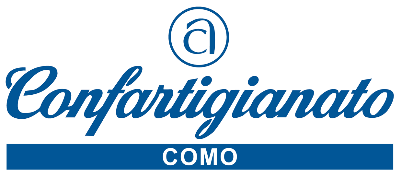 Como, 30 luglio 2021								Comunicato StampaESONERO CONTRIBUTIVO LAVORATORI AUTONOMI:CONFARTIGIANATO OTTIENE PROROGA AL 30 SETTEMBRE PER PRESENTARE LE DOMANDEE’ stata rinviata al 30 settembre la scadenza per presentare le domande di esonero contributivo, previsto dalla scorsa Legge di Bilancio, per artigiani e lavoratori autonomi iscritti all’Inps e alle Casse private e danneggiati dal Covid. La proroga arriva grazie al pressing esercitato da Confartigianato nei confronti del Governo.La Confederazione aveva contestato l’iniziale termine fissato al 31 luglio con un decreto attuativo pubblicato il 28 luglio che fissa criteri e modalità per la concessione dell’esonero. Sarebbe stato impossibile, in soli due giorni, consentire agli imprenditori di presentare le domande di esonero.Confartigianato è quindi intervenuta inviando una lettera al Ministro del Lavoro, Andrea Orlando, per chiedere “con fermezza e necessaria urgenza” il differimento del termine del 31 luglio per la presentazione dell’istanza per l’esonero dai contributi previdenziali dovuti dai lavoratori autonomi.22100 Como – Viale Roosevelt 15 – tel. 031 3161 info@confartigianatocomo.it www.confartigianatocomo.it